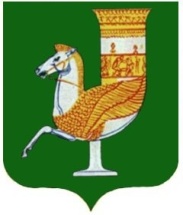 П  О  С  Т  А  Н  О  В  Л  Е  Н  И  Е   АДМИНИСТРАЦИИ   МУНИЦИПАЛЬНОГО  ОБРАЗОВАНИЯ «КРАСНОГВАРДЕЙСКИЙ  РАЙОН»От 30.04.2020 г. № 246с. КрасногвардейскоеО внесении изменений в приложение к постановлению администрации МО «Красногвардейский район» №795 от 23.12.2011г. «Об утверждении административного регламента по предоставлению муниципальной услуги «Консультирование граждан по вопросам защиты прав потребителей»	Рассмотрев информацию прокурора Красногвардейского района от 28.01.2020г. исх. № 5-86-2020/173 «Об изменениях в федеральном законодательстве», в целях приведения в соответствие с действующим законодательством нормативных правовых актов администрации МО «Красногвардейский район», руководствуясь Уставом МО «Красногвардейский район»ПОСТАНОВЛЯЮ:	1. Внести следующие изменения в приложение к постановлению администрации МО «Красногвардейский район» №795 от 23.12.2011г. «Об утверждении административного регламента по предоставлению муниципальной услуги «Консультирование граждан по вопросам защиты прав потребителей»: 	1.1. Наименование раздела 2 изложить в следующей редакции «2. Стандарт предоставления муниципальной услуги, единый стандарт».1.2. Раздел 2 дополнить пунктом 2.14. следующего содержания:«2.14. Уполномоченные лица при предоставлении муниципальной услуги руководствуются требованиями единого стандарта, устанавливаемого Правительством Российской Федерации, в случаях предусмотренных федеральными законами.».	2. Опубликовать настоящее постановление в газете Красногвардейского района «Дружба» и разместить на официальном сайте администрации МО «Красногвардейский район» в сети «Интернет». 	3. Контроль за исполнением данного постановления возложить на отдел экономического развития и торговли администрации  МО «Красногвардейский район (Хуратов Р.Н.).	4. Настоящее постановление вступает в силу с момента его опубликования. Глава   МО «Красногвардейский район»				                    А.Т. Османов  